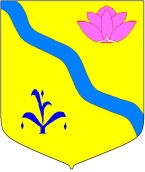 ФИНАНСОВОЕ УПРАВЛЕНИЕ АДМИНИСТРАЦИИ  КИРОВСКОГО МУНИЦИПАЛЬНОГО РАЙОНАП Р И К А З18 ноября 2021 г.                              п. Кировский                               № 50О санкционировании расходов муниципальных бюджетных и автономных учреждений, источником финансового обеспечения которых являются субсидии, полученные в соответствии с абзацем вторым пункта 1 статьи 78.1 и пунктом 1 статьи 78.2 Бюджетного кодекса Российской Федерации  В соответствии с абзацем вторым пункта 1 статьи 78.1 и пунктом 1 статьи 78.2 Бюджетного кодекса Российской Федерации, частью 16 статьи 30 Федерального закона от 8 мая 2010 года № 83-ФЗ «О внесении изменений в отдельные законодательные акты Российской Федерации в связи с совершенствованием правового положения государственных (муниципальных) учреждений», Положением о финансовом управлении администрации Кировского муниципального района, утвержденным решением Думы Кировского муниципального района от 30.05.2019г. № 185-НПА, приказываю:1. Утвердить прилагаемый Порядок санкционирования расходов муниципальных бюджетных и автономных учреждений, источником финансового обеспечения которых являются субсидии, полученные в соответствии с абзацем вторым пункта 1 статьи 78.1 и пунктом 1 статьи 78.2 Бюджетного кодекса Российской Федерации.  2. Отделу по формированию и исполнению бюджета финансового управления администрации Кировского муниципального района (Ситник М.В.) в трехдневный срок со дня подписания приказа довести настоящий приказ до сведения главных распорядителей средств местного бюджета, и разместить в электронном виде на официальном сайте Администрации Кировского муниципального района в разделе финансовое управление – приказы.4.  Настоящий приказ вступает в силу с 01 января 2022 года.Начальник финансового управления	    		   Ю.Н. ИгнатоваУтвержден приказом финансового управленияадминистрации Кировского муниципального района от 18.11.2021 № 50Порядок санкционирования расходов муниципальных бюджетных и автономных учреждений, источником финансового обеспечения которых являются субсидии, полученные в соответствии с абзацем вторым пункта 1 статьи 78.1 и статьей 78.2 Бюджетного кодекса Российской Федерации.1. Настоящий Порядок устанавливает порядок санкционирования расходов муниципальных бюджетных и автономных учреждений (далее - учреждения), источником финансового обеспечения которых являются субсидии, полученные в соответствии с абзацем вторым пункта 1 статьи 78.1 Бюджетного кодекса Российской Федерации (далее - целевые субсидии), а также расходов учреждений, источником финансового обеспечения которых являются субсидии, полученные в соответствии с п.1 статьей 78.2 Бюджетного кодекса Российской Федерации на осуществление капитальных вложений в объекты капитального строительства собственности Кировского муниципального района и приобретение объектов недвижимого имущества в собственность Кировского муниципального района (далее – целевые субсидии), лицевые счета которым открыты в Управлении Федерального казначейства по Приморскому краю (далее - Управление).2. Санкционирование расходов учреждений, источником финансового обеспечения которых являются целевые субсидии, осуществляется Управлением не позднее второго рабочего дня, следующего за днем предоставления организациями распоряжений о совершении казначейских платежей, в соответствии с Порядком казначейского обслуживания, установленного Федеральным казначейством (далее - Распоряжение).3. В целях санкционирования оплаты денежных обязательств учреждений, источником финансового обеспечения которых являются целевые субсидии, документы, представленные согласно пункту 2 настоящего Порядка, проверяются на соответствие следующим требованиям:1) соответствие Распоряжения установленной форме;2) наличие в Распоряжении кодов групп, подгрупп и элементов видов расходов классификации расходов бюджетов (далее - код видов расходов бюджетов);3) наличие в Распоряжении аналитического кода субсидии, в части субсидий учреждениям на иные цели (далее - аналитический код субсидии), соответствующего перечню аналитических кодов Приложения 1 настоящего Порядка, информации об аналитических кодах, используемых Федеральным казначейством в целях санкционирования операций с целевыми расходами в соответствующем финансовом году и кода объекта ФАИП (при наличии);4) соответствие указанного в Распоряжении кода видов расходов бюджетов текстовому назначению платежа, предусмотренному Указаниями о порядке применения бюджетной классификации Российской Федерации, утвержденными Министерством финансов Российской Федерации;5) наличие в Распоряжении реквизитов (номер, дата) и предмета договора (изменения к договору) или гражданско-правового договора (изменения к гражданско-правовому договору) на поставку товаров, выполнение работ, оказание услуг для государственных нужд или договора аренды, и (или) реквизитов (тип, номер, дата) документа, подтверждающего возникновение денежного обязательства при поставке товаров (накладная и (или) акт приемки-передачи, и (или) счет-фактура), выполнении работ, оказании услуг (акт выполненных работ (услуг) и (или) счет, и (или) счет-фактура), номер и дата исполнительного документа (исполнительный лист, судебный приказ), иных документов, подтверждающих возникновение денежных обязательств, предусмотренных федеральным и краевым законодательством (не применяется при проверке заявки на получение наличных денег);6) соответствие указанных в Распоряжении подписей карточкам образцов подписей к лицевым счетам учреждений;7) непревышение суммы, указанной в Распоряжении, над суммой общего остатка средств по соответствующему коду субсидии и коду объекта ФАИП (при наличии), учтенной на лицевом счете учреждения.4. В случае соблюдения требований, предусмотренных пунктом 3, Управление в срок, установленный пунктом 2 настоящего Порядка, осуществляет санкционирование и принимает Распоряжение к исполнению. В Распоряжении, предоставленном на бумажном носителе, проставляется отметка, подтверждающая санкционирование оплаты денежных обязательств учреждения с указанием даты, подписи, расшифровки подписи, содержащей фамилию, инициалы работника, осуществляющего санкционирование.5. В случае несоблюдения требований, предусмотренных пунктом 3 Управление не позднее срока, установленного пунктом 2 настоящего Порядка, направляет учреждению в электронном виде уведомление, содержащее информацию, позволяющую идентифицировать Распоряжение, не принятое к исполнению, а также содержащее дату и причину отказа в форме Протокола.Несанкционированное Распоряжение на бумажном носителе возвращается организации не позднее срока, указанного в пункте 2 настоящего Порядка, с приложением Протокола, в котором указываются причины возврата.   Приложение № 1                                                                                к Порядку по санкционированию расходов муниципальных бюджетных и автономных учреждений, источником финансового обеспечения которых, являются субсидии, полученные в соответствии с абзацем вторым пункта 1 статьи 78.1и пунктом 1  статьи 78.2 Бюджетного кодекса Российской Федерации, утвержденному приказом финансового управления администрации Кировского муниципального районаот 18.11.2021 № 50ПЕРЕЧЕНЬ  ЦЕЛЕВЫХ СУБСИДИЙ Наименованиекод12Расходы на создание в общеобразовательных организациях, расположенных в сельской местности, условий для занятий физической культурой и спортом 10Противопожарная безопасность образовательных учреждений12Расходы по музеям, МБУ КДЦ13Мероприятия по подготовке и повышению кадров15Мероприятия по развитию и поддержке образовательных учреждений16Мероприятия по развитию и поддержке дошкольных образовательных учреждений17Санитарно-эпидемиологическая безопасность образовательных учреждений18Профилактика безнадзорности, беспризорности и правонарушений несовершеннолетних19Субсидии на осуществление отдельных государственных полномочий по обеспечению горячим питанием обучающихся21Субсидии на иные цели бюджетных учреждений (на комплектование книжных фондов библиотек)22Субсидии на иные цели бюджетным учреждениям (расходы на обеспечение развития и укрепления материально-технической базы домов культуры в населенных пунктах с числом жителей до 50 тыс.чел.) 23Мероприятия по развитию и поддержке учреждений дополнительного образования24Субсидия на ремонт, реконструкцию в объекты муниципальной собственности25Субсидии на организацию временного и постоянного трудоустройства несовершеннолетних26Профилактика экстремизма и терроризма28Субсидия на организацию и проведение мероприятий29Субвенции на организацию и обеспечение  оздоровления и отдыха детей Приморского края (за исключением организации отдыха детей в каникулярное время). Питание34Энергосбережение и повышение энергетической эффективности в бюджетных учреждениях37Организация и обеспечение оздоровления и летнего отдыха детей Кировского муниципального района за счет средств местного бюджета39Субсидии на приобретение музыкальных инструментов и художественного инвентаря для учреждений дополнительного образования детей в сфере культуры46Субсидии на иные цели бюджетным учреждениям (погашение кредиторской задолженности бюджетных учреждений) за счет средств местного бюджета47Расходы направленные на мероприятия по развитию и поддержке учреждений образовательных, дошкольных и дополнительного образования (по перечню наказов)48Расходы на капитальных ремонт зданий муниципальных общеобразовательных учреждений, в целях софинансирования которых из бюджета Приморского края предоставляются субсидии49Расходы на приобретение светового, звукового и мультимедийного (светодиодного экрана с комплектующими) оборудования за счет средств местного бюджета, в целях софинансирования которых из бюджета Приморского края предоставляются субсидии50Выплаты по исковым требованиям на основании решения судаи/лРасходы на укрепление материально-технической базы домов культуры за счет средств местного бюджета, в целях софинансирования которых из бюджета Приморского края предоставляются субсидии51